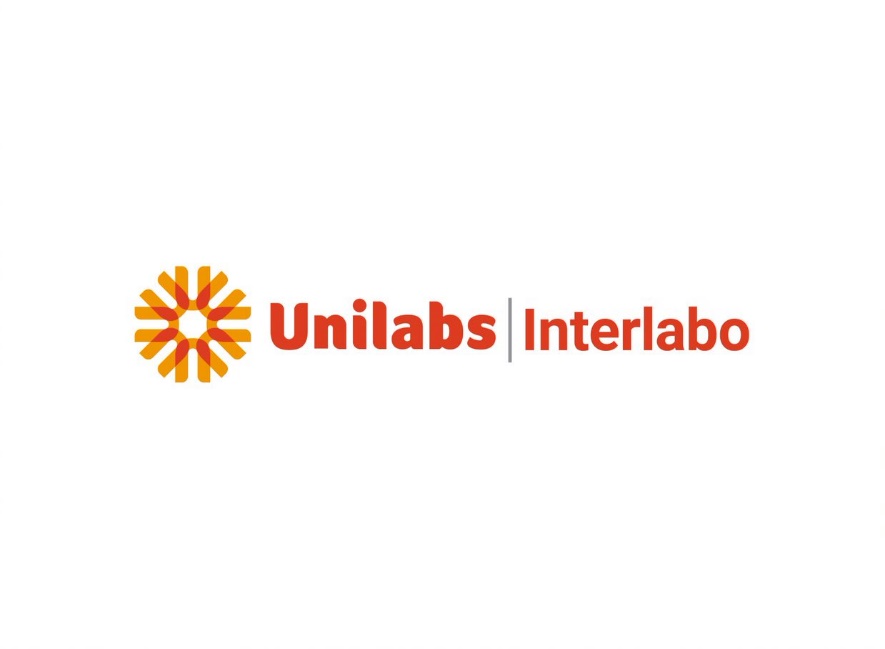 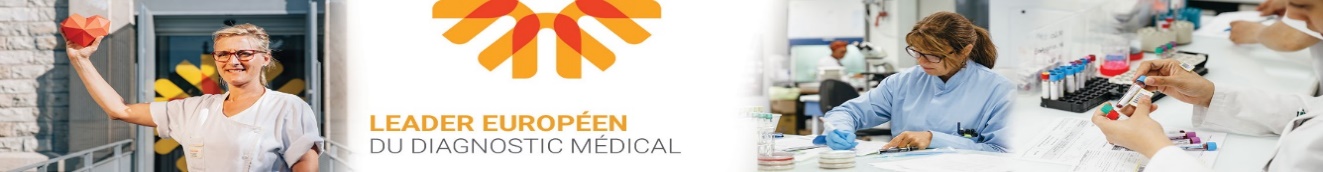 Bon de demande d’examen PCR SARS-CoV-2 et/ou Grippe A/BPour une prise en charge facilitée de votre prélèvement, merci de compléter lisiblement ce formulaire.Cocher l’examen à réaliser :     PCR SARS-CoV-2      PCR SARS-CoV-2 + grippe A/BCONSERVER VOTRE PRELEVEMENT au réfrigérateur (2-8°C) et acheminer le plus rapidement possible au laboratoire ou à la pharmacie.